BOLETÍN Nº 85 - 5 de mayo de 20152. Administración Local de Navarra2.2. DISPOSICIONES Y ANUNCIOS ORDENADOS POR LOCALIDADPAMPLONAConvocatoria de subvenciones destinadas 
a la realización de proyectos de sensibilización 
y educación para el desarrollo. Año 2015La presente convocatoria tiene por objeto desarrollar el procedimiento para la concesión, en régimen de concurrencia competitiva, de las subvenciones destinadas a la realización de las actuaciones determinadas en el apartado B) de esta convocatoria y en ejecución de lo dispuesto por la Ordenanza General de Subvenciones del Excelentísimo Ayuntamiento de Pamplona aprobada inicialmente por acuerdo del Pleno de este Ayuntamiento de fecha 3 de noviembre de 2005, acuerdo que ha pasado a ser definitivo al no haberse formulado reclamaciones durante el periodo de información pública. En lo no previsto en esta convocatoria serán de aplicación las prescripciones contenidas en la Ordenanza General de Subvenciones. (Publicada en Boletín Oficial de Navarra número 21, de fecha 17 de febrero de 2006).El Ayuntamiento de Pamplona, en su presupuesto para el año 2015, ha contemplado la cantidad de 1.202.584 euros para el Programa Municipal de Cooperación al Desarrollo con el fin de apoyar a las comunidades necesitadas de los países más desfavorecidos.En un contexto mundial donde se agrandan las desigualdades Norte-Sur, se incrementan los niveles de pobreza, y se crean situaciones colectivas de carencias básicas, tensiones sociales y empobrecimiento a largo plazo; se requiere, trabajar por una sociedad más justa, sensible y solidaria como base para fomentar el desarrollo de todos los pueblos a través del respeto, el diálogo, la cooperación y el fortalecimiento del tejido social.La presente convocatoria, pretende ser una herramienta desde el ámbito municipal, para alcanzar los Objetivos de Desarrollo del Milenio propuestos en el año 2000 por la Asamblea General de Naciones Unidas.El Programa Municipal de Cooperación al Desarrollo se plantea en base a varias líneas de actuación:a) Cofinanciación de actividades de sensibilización y educación para el desarrollo relacionadas con la situación de los países del Sur, las causas que la producen y los esfuerzos que sus comunidades están realizando para superarlas.b) Cofinanciación de proyectos de desarrollo realizados por Organizaciones No Gubernamentales de Desarrollo (ONGD), con el doble objetivo de apoyo al desarrollo del Sur y de ayuda a fortalecer el tejido asociativo solidario dentro del municipio.c) Apoyo a actuaciones humanitarias en situaciones de emergencia.d) Implicación directa del Ayuntamiento en proyectos de cooperación con entidades locales del Sur.e) Participación en el Fondo Local de Cooperación creado por la Federación Navarra de Municipios y Concejos (FNMC).f) Participación e información en el Consejo Municipal de Cooperación al Desarrollo y con ONGD activas en nuestra ciudad.A.–Entidad convocante:1.–Administración convocante: Excelentísimo Ayuntamiento de Pamplona.2.–Órgano concedente: Concejalía Delegada de Bienestar Social e Igualdad.3.–Área gestora: Área de Bienestar Social e Igualdad.4.–Órgano instructor: Secretaría Técnica del Área gestora de la subvención.B.–Objeto, condiciones, requisitos y finalidad de la concesión de subvención:1.–Objeto de la convocatoria:La presente convocatoria tiene como objeto la cofinanciación de proyectos de sensibilización y educación para el desarrollo, a realizar en el ámbito territorial de Pamplona, dirigidos a la población en general o a colectivos específicos, cuyo objetivo sea la sensibilización y formación en aspectos relacionados con la situación de los países del Sur, las causas que las producen y los esfuerzos que sus comunidades están realizando para superarlas. Se pretende promover actitudes de compromiso solidario entre los ciudadanos y ciudadanas de la ciudad de Pamplona por unas relaciones Norte-Sur más justas e igualitarias.2.–Finalidad de la convocatoria:La presente convocatoria tiene como finalidad facilitar la mejor comprensión de la realidad en la que se encuentran los países en vías de desarrollo, las dificultades con las que tienen que enfrentarse y los esfuerzos que realizan por mejorar su situación. De este modo concienciar a la ciudadanía de Pamplona de las diferencias entre los Países Desarrollados y las situaciones con las que se encuentran los Países en Vías de Desarrollo, para que desde el ámbito local seamos conscientes de nuestra responsabilidad y podamos actuar en consecuencia por un mundo mas solidario y equitativo.3.–Condiciones, requisitos y plazo de realización de las acciones/ proyectos/ conductas/ actividades subvencionables:Las actividades objeto de subvención podrán realizarse entre el 1 de septiembre de 2015 y el 31 de agosto de 2016 en la ciudad de Pamplona.Los proyectos para los que se solicite ayuda económica deberán cumplir los siguientes requisitos:–Ser adecuados al objeto de la presente convocatoria.–Realizarse en el ámbito territorial de la ciudad de Pamplona. En el caso de que se trate de un proyecto de ámbito diferente al local (estatal, regional...), deberá beneficiar al interés municipal de forma directa o indirecta. Deberá especificarse su repercusión específica en el ámbito territorial de Pamplona.–Estar suficientemente desarrollada la información referida a los resultados, actividades y recursos necesarios para la ejecución del proyecto.–Que la ejecución de las actividades se desarrolle entre el 1/09/2015 y el 31/08/2016.–Demostrar la ONGD solicitante un amplio conocimiento del proyecto.–Informar suficientemente de los objetivos y experiencia de trabajo –en sensibilización y educación para el desarrollo–, de la entidad responsable de la ejecución del proyecto.–En caso de que el proyecto se vaya a desarrollar en un centro educativo o con colectivos de educación no formal, deberá adjuntarse a la documentación el acuerdo del máximo órgano de representación del centro o colectivo en el que se exprese el apoyo explícito de dicho órgano al proyecto y su voluntad de llevarlo a cabo en el caso de ser subvencionado.–En el caso de que el proyecto presentado sea continuidad de otro subvencionado en la anterior Convocatorias de 2013 y 2014, deberán haber presentado informes de seguimiento narrativos requeridos en la convocatoria correspondiente.–No se subvencionarán proyectos continuidad de otros que no estuvieran debidamente justificados en su realización anterior.–Cada entidad solicitante podrá presentar y recibir subvención para la realización de un proyecto de sensibilización y educación para el desarrollo, tanto si concurre de manera individual o representando a una agrupacion de entidades.–Quedaran fuera del objeto de la presente convocatoria las actividades de Sensibilización dirigidas a recaudar fondos para otros proyectos de cooperación al Desarrollo o Emergencia Humanitaria y los gastos derivados de viajes a Países del Sur por parte de residentes en Países del Norte.C.–Créditos presupuestarios, cuantía total máxima y cuantía individualizada de la subvención:1.–Cuantía total máxima convocada dentro de los créditos disponibles: 90.000 euros.Sin prejuicio de lo indicado al final de este apartado, si a la fecha de resolución de la presente convocatoria no se hubiesen ejecutado otras actividades contempladas inicialmente en el Programa Municipal de Cooperación Municipal para el presente año 2015, las cantidades previstas para dichas actividades, podrían ser destinadas a la presente convocatoria, sin que ello implique la apertura de una nueva convocatoria sino que se beneficiarían las entidades que hayan efectuado la petición conforme a esta convocatoria y dentro del plazo de presentación de solicitudes.No se podrán conceder subvenciones por cuantía superior a la establecida en esta convocatoria.2.–Partida presupuestaria: 70/46200/482090.3.–Cuantía individualizada máxima y criterios para su determinación: La cuantía máxima a conceder a cada beneficiario no podrá superar el 90% del presupuesto total del proyecto presentado, con el límite de subvención de 6.000 euros en el supuesto de que la petición la realice una entidad de manera individual, y de 8.000 euros en el supuesto de que la petición la realice una entidad en representación de una agrupación de dos o más entidades.4.–Posibilidad de proceder al prorrateo:  SÍ  NO.En caso afirmativo: Forma de efectuar el prorrateo:5.–Convocatoria plurianual:  SÍ  NO.En el caso de convocatoria plurianual, la autorización y el compromiso de los gastos de carácter plurianual se subordinarán al crédito que para cada ejercicio se consigne en los respectivos presupuestos.6.–Anualidades:D.–Requisitos para obtener la condición de la persona o entidad beneficiaria:1.–Requisitos para obtener la condición de persona o entidad beneficiaria:Podrán obtener la condición de beneficiaria las personas o entidades que se encuentren en la situación que fundamenta la concesión de la subvención y en las que concurran las circunstancias previstas a continuación, siempre que no estén incursas en ninguna de las causas de prohibición establecidas en el artículo 10 de la Ordenanza General de Subvenciones, salvo que por la naturaleza de la subvención este último requisito se exceptúe y así se indique en este apartado.Requisitos específicos:  SÍ  NO.–Ser personas jurídicas legalmente constituidas de conformidad con su naturaleza jurídica e inscritas en el registro de Organizaciones No Gubernamentales de Desarrollo de la Agencia Española de Cooperación Internacional para el Desarrollo (AECID), teniendo su documentación actualizada.–Carecer de fines de lucro ni depender económicamente o institucionalmente de entidades lucrativas Quedarán expresamente excluidas las entidades con ánimo de lucro.–Tener como fin expreso en sus estatutos, la realización de actividades relacionadas con la cooperación al desarrollo y el fomento de la solidaridad entre los pueblos.–Tener sede social o señalar un delegación permanente y activa en Pamplona.–Informar suficientemente de los objetivos y experiencia de trabajo de la entidad responsable de la ejecución del proyecto.–Disponer de la estructura suficiente para garantizar el cumplimiento de sus fines sociales y poder acreditar la experiencia y la capacidad operativas que resultan necesarias para el logro de los objetivos propuestos.–En el caso de haber recibido subvenciones con anterioridad, tanto en ésta como en otras convocatorias del Programa Municipal de Cooperación al Desarrollo, deberán estar al corriente en el cumplimiento de las obligaciones impuestas por la concesión de las mismas. En caso contrario quedaran expresamente excluidas de la Convocatoria.Ademas podrán concurrir las agrupaciones, con o sin personalidad jurídica propia, de dos o más entidades, y podran acceder a la condición de entidades beneficiarias, en los términos previstos en el articulo 8.2 y 3 de la Ordenanza General de Subvenciones. En tal caso, cada una de las entidades agrupadas deberán reunir todos los requisitos anteriores.En atención a la especial naturaleza de la subvención se exime a la persona o entidad beneficiaria de acreditar el cumplimiento de los requisitos regulados en el artículo 10.2 de la Ordenanza General de Subvenciones:  SÍ  NO.2.–Forma de acreditar los requisitos para la obtención de la condición de persona o entidad beneficiaria: Se realizará mediante la aportación de la documentación e información que debe acompañar a la solicitud de subvención que se exige en el apartado G.4) de esta convocatoria.E.–Obligaciones la persona o entidad beneficiaria:Son obligaciones de la persona o entidad beneficiaria a los efectos de esta convocatoria, las indicadas en el artículo 11 de la Ordenanza General de Subvenciones y las que se establezcan en este apartado.Obligaciones específicas:  SÍ  NO.Serán obligaciones de las entidades beneficiarias:a) Cumplir el objetivo, realizar el proyecto o adoptar el comportamiento que fundamenta la concesión de las subvenciones. La actividad se realizará en el ámbito territorial de Pamplona.b) Autorizar y colaborar con el Ayuntamiento de Pamplona en la divulgación del desarrollo de la actividad, con el fin de promover la sensibilización de la opinión pública en materia de cooperación y solidaridad internacional.c) Justificar ante el órgano concedente, el cumplimiento de los requisitos y condiciones, así como la realización de la actividad y el cumplimiento de la finalidad que determinen la concesión o disfrute de la subvención a través de los informes de justificación.d) Someterse a las actuaciones de comprobación, a efectuar por el órgano concedente, así como cualesquiera otras de comprobación y control financiero que puedan realizar los órganos de control competentes, aportando cuanta información le sea requerida en el ejercicio de las actuaciones anteriores que no obre en los archivos municipales.e) Comunicar al órgano concedente la obtención de otras subvenciones, ayudas, ingresos o recursos que financien las actividades subvencionadas. Esta comunicación deberá efectuarse tan pronto como se conozca y, en todo caso, con anterioridad a la justificación de la aplicación dada a los fondos percibidos.f) Hallarse al corriente en el cumplimiento de sus obligaciones tributarias y frente a la Seguridad Social. El cumplimiento de hallarse al corriente en el cumplimiento de sus obligaciones tributarias con el Ayuntamiento de Pamplona se efectuará de oficio.g) Conservar los documentos justificativos de la aplicación de los fondos recibidos, incluidos los documentos electrónicos, en tanto puedan ser objeto de las actuaciones de comprobación y control.h) Comunicar y solicitar, en su caso, la autorización pertinente al Ayuntamiento de Pamplona de todas las alteraciones que se produzcan en las circunstancias, requisitos y condiciones tenidas en cuenta para la concesión de la subvención concedida.La solicitud de modificación de un proyecto, deberá formularse con carácter inmediato a la aparición de las circunstancias que lo justifiquen, y con anterioridad a la introducción de los cambios, según el apartado F) de esta Convocatoria.i) Se deberá comunicar al Ayuntamiento de Pamplona, Programa Municipal de Cooperación al Desarrollo, los cambios habidos durante el desarrollo del proyecto en la personalidad jurídica de la entidad o entidades solicitantes: estatutos, representante legal de la entidad, etc.j) Proceder al reintegro de los fondos perecibidos, en los casos indicados en el apartado Q) de esta convocatoria y en los demás supuestos contemplados en la Ordenanza General de Subvenciones del Ayuntamiento de Pamplona.–Obligación de dar la adecuada publicidad de que los programas, actividades, inversiones o actuaciones objeto de subvención son financiadas por el Ayuntamiento Pamplona:  SÍ  NO.Medidas de difusión que debe adoptar la persona o entidad beneficiaria:  Inclusión imagen institucional del Ayuntamiento de Pamplona. Leyendas en carteles, materiales impresos, medios electrónicos o audiovisuales, etc. Placas conmemorativas. Menciones en medios de comunicación. Otras:–Obligación de destinar los bienes al fin concreto para el que se concede la subvención, en los términos del artículo 29.4 de la Ordenanza General de Subvenciones:  SÍ  NO.Indicar período de destino:F.–Modificaciones del proyecto:Posibilidad de introducir modificaciones en el proyecto:  SÍ  NO.Los proyectos realizados por las ONGDs, por sus propias características y los contextos en los que se desarrollan, pueden tener circunstancias no siempre previsibles, que supongan la necesidad de readaptar su propuesta inicial a la realidad en la que se va a desarrollar las actuaciones planteadas:a) Cuando la cuantía de la subvención sea inferior al importe solicitado, se podrá instar el ajuste del proyecto y su presupuesto a sus posibilidades reales de financiación.La modificación presentada deberá respetar el objeto, condiciones y finalidad de la subvención y no podrá incorporar actuaciones o equipamientos nuevos o no incluidos en la solicitud inicial.Para proceder a estas modificaciones desde la unidad gestora-Programa Municipal de Cooperación al Desarrollo-, se comunicará a las entidades beneficiarias el plazo para su presentación, que será al menos, de quince días naturales. Una vez finalizado el mismo, desde esta unidad gestora se valoraran las modificaciones presentadas, comunicándose los resultados a las entidades beneficiarias.b) Como consecuencia de circunstancias no previstas, podrán introducirse modificaciones en el proyecto, que previa valoración desde el Programa Municipal de Cooperación al Desarrollo, deberán ser aprobadas por el Órgano competente.Se considerarán modificaciones sustanciales aquellas que afecten a los objetivos del proyecto, a las actividades, a los grupos destinatarios del proyecto y a diferencias presupuestarias superiores al 20% respecto al presupuesto presentado en la solicitud.Para proceder a dichas modificaciones será necesaria la presentación a la unidad gestora, Programa Municipal de Cooperación al Desarrollo, de solicitud motivada, con carácter inmediato a la aparición de las circunstancias que lo justifiquen y con anterioridad a la introducción de los cambios. Deberá realizarse de acuerdo al Formulario de Modificación de Proyectos que será facilitado desde el PMCD y podrá descargarse en la Web del Ayuntamiento de Pamplona: www.pamplona.es.El resto de incidencias y modificaciones que se produzcan durante la ejecución de la intervención se comunicarán en los informes de seguimiento correspondientes.G.–Presentación de solicitudes:1.–Lugar de presentación de solicitudes:Las solicitudes deberán presentarse en el Registro General del Ayuntamiento de Pamplona, (calle Mayor, número 2, planta baja-Palacio del Condestable), en sus registros auxiliares (calle Descalzos número 72, 2.ª planta; calle Monasterio de Irache, número 2, planta baja; Avda. del Ejército número 2, 5.ª planta; calle Zapatería número 40, planta baja; calle Eslava, número 1, planta baja) o en cualquiera de los previstos en el artículo 38.4 de la Ley de Régimen Jurídico de las Administraciones Públicas y del Procedimiento Administrativo Común.2.–Plazo de presentación de solicitudes:El plazo de presentación de solicitudes será de un mes, contado a partir del día siguiente al de la publicación de la presente convocatoria en el Boletín Oficial de Navarra. El plazo de presentación de solicitudes será improrrogable.La presentación de solicitudes fuera del plazo señalado dará lugar a la inadmisión de las mismas.3.–Forma de presentación de solicitudes y de la documentación:Las solicitudes deberán formularse mediante instancia firmada por la persona interesada o por persona que acredite su representación por cualquier medio válido en derecho, conforme al modelo que figura como Anexo I de esta convocatoria. A las solicitudes se acompañarán los documentos e informaciones a los que hace referencia el apartado G.4) de esta convocatoria.Si la solicitud no reúne los requisitos establecidos en la convocatoria, se requerirá a la persona interesada para que en un plazo máximo e improrrogable de diez días, subsane la falta o acompañe los documentos preceptivos, con indicación de que, si así no lo hiciera, se le tendrá por desistido de su petición, previa resolución que deberá ser dictada en los términos previstos en el artículo 42 de la Ley de Régimen Jurídico y del Procedimiento Administrativo Común.Si los documentos exigidos ya estuviesen en poder del Ayuntamiento de Pamplona o sus Organismos Autónomos, podrán sustituirse por una declaración responsable sobre su vigencia y en la que se indique la fecha y el órgano o dependencia en que fueron presentados o, en su caso, emitidos, o en el que obran, sin que en ningún caso hayan transcurrido más de cinco años desde la finalización del procedimiento a que correspondan.La presentación de la solicitud de subvención supone la aceptación de la totalidad de las bases que rigen esta convocatoria.4.–Documentos que deben acompañar a las solicitudes:Las personas interesadas deberán presentar la documentación siguiente:a) Documentación acreditativa de la personalidad del solicitante y, en su caso, de la representación de quien actúa en su nombre.–Estatutos.–Acreditar estar inscrita en el registro de Organizaciones No Gubernamentales de Desarrollo de la Agencia Española de Cooperación Internacional para el Desarrollo, teniendo su documentación actualizada.–Tarjeta de identificación fiscal.–Indicación y acreditación del representante legal de la entidad solicitante (documento nacional de identidad, pasaporte o similar).b) Declaración responsable en la que se haga constar que la persona solicitante cumple los requisitos generales para obtener la condición de beneficiaria exigidos por la ordenanza general de subvenciones y los específicos de esta convocatoria y que no se halla incursa en ninguna causa de prohibición para obtener la condición de beneficiaria de las enumeradas en el artículo 10 de la ordenanza general de subvenciones, conforme al modelo que figura como Anexo II de esta convocatoria.c) Acreditación de la persona solicitante se encuentra al corriente en el cumplimiento de sus obligaciones tributarias y con la Seguridad Social, que se realizará mediante la aportación de: Certificados expedidos por las Administraciones competentes. Declaración responsable otorgada por la persona solicitante de hallarse al corriente en el cumplimiento de las citadas obligaciones. En este caso, con anterioridad a la propuesta de resolución de concesión de la subvención se deberá requerir a la persona interesada la presentación de los certificados emitidos por las administraciones competentes que acrediten la realidad de los datos contenidos en la citada declaración, en un plazo no superior a 15 días.El Ayuntamiento comprobará de oficio que el interesado se encuentra al corriente en el cumplimiento de sus obligaciones tributarias con esta administración, haciendo constar dicha circunstancia mediante la oportuna diligencia.d) Cuando la persona solicitante sea una agrupación de personas físicas o jurídicas, públicas o privadas sin personalidad, deberá hacerse constar expresamente en la solicitud los compromisos de ejecución asumidos por cada miembro de la agrupación, así como el importe de subvención a aplicar por cada uno de ellos, que tendrán igualmente la consideración de persona beneficiaria. Deberá nombrarse un/a representante o apoderada/o única/o de la agrupación, con poderes bastantes para cumplir las obligaciones que, como beneficiaria, corresponden a la agrupación.e) Declaración de las solicitudes de subvención para el mismo objeto solicitadas y/o percibidas de otras administraciones, entidades o personas públicas o privadas, detallando la cantidad solicitada, nombre de la entidad y cantidad obtenida. (Véase, en su caso, Anexo III de esta convocatoria). SÍ  NO.f) Memoria con la descripción del proyecto/acción/actividad/programa para el que se solicita subvención.Deberá realizarse conforme al Anexo IV (Formulario de Presentación de Proyectos) de la presente convocatoria. Dentro de esta memoria, se deberá presentar una hoja resumen, en formato digital Word, donde se incluyan los siguientes aspectos: temática elegida, contexto general proyecto, objetivos previstos, descripción de actividades a desarrollar, grupos y agentes participantes de población a los que se dirige el proyecto, localización de actividades y breve reseña acerca de la trayectoria y experiencia en materia de sensibilización y educación para el desarrollo de la entidad solicitante.g) Solicitud de abono por transferencia. Esta certificación se deberá presentar-independientemente de que haya sido presentada en años anteriores, con fecha actualizada y próxima a la del plazo de presentación de solicitudes. Deberá realizarse de acuerdo al modelos de Solicitud de Abono por Transeferencia facilitado desde el PMCD y que podrá descargarse en la Web del Ayuntamiento de Pamplona: www.pamplona.es.h) Documentación acreditativa de las actividades realizadas por la ONGD solicitante, en el último año en la ciudad de Pamplona, en el ámbito de la sensibilización y la educación para el desarrollo. Deberá realizarse conforme al Anexo IV (Formulario de presentación de Proyectos) de la presente convocatoria.i) En cualquier caso se deberá incluir un presupuesto desglosado de los gastos e ingresos previstos para el desarrollo de la actuación, así como los recursos propios que se aportan y las subvenciones solicitadas o concedidas correspondientes a otras instituciones o entidades. Deberá realizarse conforme al Anexo IV (Formulario de Presentación de Proyectos) de la presente convocatoria.j) En el caso de que la actividad se vaya a desarrollar en un centro educativo o con colectivos de educación no formal, deberá adjuntarse a la documentación el acuerdo del máximo órgano de representación del centro o colectivo, en el que se exprese el apoyo explícito de dicho órgano a la actividad y su voluntad de llevarla a cabo en el caso de ser subvencionada.k) Cuanta documentación gráfica, técnica, financiera y de otra índole se estime necesaria para la correcta comprensión del proyecto o actuación a desarrollar.l) En caso de agrupación, además de lo indicado en la letra d), se deberá presentar documento en el que deberá constar las funciones y tareas que cada entidad asociada o agrupada asume y se compromete a realizar en la ejecución del proyecto, en nombre y por cuenta de la agrupación, y el importe de la subvención a aplicar a cada una de ellas. Deberá de realizarse conforme al Anexo IV (Formulario de Presentación de Proyectos) de la presente convocatoria.En la medida de lo posible, toda aquella documentación que forme parte de los anexos, deberá presentarse en formato digital, excepto el Anexo I, Anexo II, Anexo III, Anexo IV (Formulario de Presentación de Proyectos) y el Formulario de Justificación de Proyectos Subvencionados que deberán ser presentados en formato papel.La documentación indicada en el apartado a), no será necesario aportarla en el caso en que estuviese en poder del Programa Municipal de Cooperación al Desarrollo, y si no ha sufrido modificaciones, en cuyo caso podrá sustituirse por una declaración responsable en la que se indique la fecha y el organo o dependencia en que fue presentada o en su caso, emitida, o en el que obra. Sin que en ningún casi hayan transcurrido más de cinco años desde la finalización del procedimiento al que corresponda.Los documentos deberán ser originales, copias compulsadas o copias que tengan carácter de auténticas conforme a la legislación vigente.H.–Criterios objetivos de valoración de las solicitudes:Para la valoración de las solicitudes se tendrán en cuenta los siguientes criterios de valoración:a) En relación con la calidad técnica del proyecto (hasta 40 puntos).–El nivel y la calidad de la información presentada sobre el proyecto a desarrollar: análisis de la situación del entorno donde se enmarca el proyecto, actividades a desarrollar, etc.–La coherencia entre la justificación de la acción, los objetivos trazados, los resultados previstos y desarrollo de las actividades propuestas.–Desarrollo de actividades del proyecto y su relación con la realidad de los países del Sur.–La validez de los medios a utilizar y las actividades a desarrollar (novedad, no-duplicación de actividades de sensibilización desarrolladas en años anteriores, eficacia de las mismas, empleo de nuevas tecnologías, etc...).–La adecuación del presupuesto a las actividades planteadas, desarrollo pormenorizado del mismo, así como ajuste a los límites especificados en la presente convocatoria.–La viabilidad de las acciones a realizar. (Medios técnicos, incluido personal).–La adecuada justificación en el caso de que el proyecto sea continuidad de otro anteriormente financiado.–La evaluación que se tiene previsto desarrollar. Indicadores, parámetros planteados, herramientas y fuentes de evaluación.b) Que implique una participación activa de la población a la que se destina la acción e impulse relaciones con organizaciones del Sur (hasta 8 puntos).–Que se fomente la participación de voluntariado en actividades de solidaridad.–Que el proyecto incorpore acciones concretas que promuevan la participación y el compromiso de las personas implicadas.–Que se contemple la participación de asociaciones inmigrantes de Pamplona/Navarra en el proyecto.–Que como parte del proyecto se desarrollen actuaciones de solidaridad Norte-Sur.c) La integración de la actividad presentada en un proyecto global (hasta 8 puntos).–Que la actividad se integre en un proyecto global suponiendo una continuidad en el trabajo de sensibilización en Pamplona.–Que los efectos del proyecto tengan carácter de permanencia.–Que se tenga previsto un trabajo de continuidad formando parte de grupos de trabajo estables.d) Que se profundice en la reflexión sobre la realidad de los países del Sur y las causas que la generan (hasta 12 puntos).–Que el proyecto suponga un aporte en la reflexión sobre las relaciones Norte-Sur.–Que apoye las reivindicaciones de las sociedades del Sur, especialmente en materia de Derechos Humanos.–Que refleje las repercusiones que el estilo de vida del Norte (hábitos de vida, políticas agrarias, comerciales, visión etnocentrista, etc.) tiene en las sociedades del Sur.e) Que se dé una cooperación entre diferentes ONGD o entidades sociales de la ciudad, participando en una misma acción (hasta 8 puntos).–Que el proyecto sea presentado y vaya a ser desarrollado por agrupaciones de ONGD.(Al menos dos ONGD). Las entidades deberán especificar su implicación en el desarrollo del proyecto.–Que el proyecto involucre a colectivos o entidades que tienen incidencia en un sector, barrio o centros educativos determinados y puedan contribuir a la difusión o multiplicación de la sensibilización.f) Que como parte de los resultados se contemple la publicación y difusión de materiales documentales relacionados con el contenido de la actividad (hasta 5 puntos).–Deberá informarse sobre el plan de distribución.g) Que se tenga presente el enfoque de género (hasta 6 puntos).–Que favorezca la visibilización de las mujeres, su presencia, trabajo y propuestas en las sociedades del Sur.–Que reflejen el esfuerzo por mostrar las diferencias/afinidades entre las situaciones vividas por las mujeres del Norte y del Sur.–Que favorezca el empoderamiento de las mujeres.–Que incluya el enfoque de género en el lenguaje, en las comunicaciones y en el propio desarrollo del proyecto.h) Que se informe sobre la realidad y experiencias de comunidades directamente relacionadas con los proyectos de cooperación apoyados por entidades activas en Pamplona y/o el Ayuntamiento de Pamplona (hasta 3 puntos).–Se señalará expresamente el proyecto de cooperación con el que se vincula.i) Otros criterios a considerar (hasta 10 puntos).–La experiencia y capacidad de la entidad solicitante en materia de acciones de sensibilización. (Se valorará estado proyectos financiados en anteriores convocatorias).–El impacto previsible en cuanto a participación de las personas formadas en futuros proyectos de desarrollo.–La participación en el proyecto de personas del Sur.–El reconocimiento de las personas ponentes o autoras.Un proyecto para ser subvencionado tendrá que tener una puntuación mínima de 60 puntos.Las subvenciones concedidas guardarán relación directa con la puntuación obtenida por el proyecto presentado, estableciendose tramos porcentuales en función de los fondos disponibles y las puntuaciones obtenidas. De cara a garantizar la viabilidad de los proyectos a financiar, se garantizará que estos obtengan al menos el 70% de la subvención solicitada.Así pues existirá una relación directa entre la puntuación obtenida, los fondos disponibles y porcentaje minimo a financiar.I.–Comisión de valoración para la evaluación de las solicitudes:Se constituirá una comisión de valoración para la evaluación de las solicitudes compuesta por las personas designadas a continuación:Presidencia: Concejala Delegada del Área de Bienestar Social e Igualdad.Vocales:1. Directora del Área de Bienestar Social e Igualdad.2. Secretaria Técnica del Aréa de Bienestar Social e Igualdad.3. Técnico del Programa Municipal de Cooperación al Desarrollo.Secretaría: Técnico del Programa Municipal de Cooperación al Desarrollo.J.–Instrucción y resolución del procedimiento. notificación de la resolución:1.–Instrucción del procedimiento:El órgano instructor realizará una preevaluación de las solicitudes cuyo resultado se concretará en un informe en el que se verificará que de la información que obra en su poder se desprende que las personas o entidades beneficiarias cumplen todos los requisitos necesarios para adquirir tal condición y remitirá el expediente a la comisión de valoración para la evaluación de las solicitudes, que se efectuará teniendo en cuenta los criterios objetivos de valoración previstos en el apartado H) de esta convocatoria.La Comisión de valoración emitirá un informe-propuesta motivado en el que se concrete el resultado de la evaluación efectuada. La propuesta de resolución, debidamente motivada, será formulada por el órgano instructor a la vista del expediente y del informe de la Comisión de Valoración y trasladada al órgano competente para resolver.2.–Plazo de resolución y notificación: El plazo máximo para resolver y notificar la resolución de concesión será de seis meses.La resolución de concesión deberá ser motivada, se hará constar de manera expresa: la persona o entidad solicitante o solicitantes a quienes se concede la subvención, y su cuantía, y, en su caso, la persona o entidad solicitante o solicitantes cuyas peticiones hayan resultado desestimadas.La resolución de concesión, que pondrá fin a la vía administrativa, será notificada a la persona o entidad solicitante o solicitantes de conformidad con lo prescrito en el artículo 58 de la Ley de Régimen Jurídico y del Procedimiento Administrativo Común.3.–El plazo máximo de resolución y notificación se computará desde la fecha:–De la publicación de la convocatoria en el Boletín Oficial de Navarra:  SÍ  NO.–En que la solicitud haya tenido entrada en el registro del órgano competente para su tramitación: SÍ  NO.–– Otro sistema de cómputo de plazo:Transcurrido el plazo máximo establecido para resolver el procedimiento sin que haya recaído resolución expresa, se entenderá desestimada la solicitud.K.–Publicidad de las subvenciones concedidas:Publicación de la resolución de concesión:  SÍ  NO.Indicación del medio en que ha de practicarse la publicación: Boletín Oficial de Navarra.  Tablón de anuncios del Ayuntamiento de Pamplona.La resolución de concesión será publicada en el Boletín Oficial de Navarra, con expresión de la convocatoria, el programa y crédito presupuestario al que se impute, entidad beneficiaria, cantidad concedida y finalidad de la subvención.L.–Gastos subvencionables:1.–Determinación de los gastos subvencionables:Serán gastos subvencionables aquellos que de manera indubitada respondan a la naturaleza de la actividad subvencionada, resulten estrictamente necesarios y se realicen en el plazo establecido en el apartado L.2). Específicamente, a los efectos de esta convocatoria, se considerarán gastos subvencionables:–Actividades. Las actividades a financiar en la presente convocatoria deberán tener un carácter abierto y público y se desarrollaran en el ámbito territorial de Pamplona.–Gastos de funcionamiento derivados de las actividades.–Gastos relacionados con coordinación y gestión de proyectos. Recursos humanos y otros relacionados con la gestión y coordinación del proyecto. Estos gastos no podrán superar el 20% de la subvención percibida y se referiran a personal de la sede en Pamplona/Navarra. Los gastos de esta partida en recursos humanos se deben corresponder a la persona que en el Formulario de Presentación de Proyectos se contemple como Persona Responsable y Coordinador del Proyecto. (Deberá quedar clara la diferenciación entre la realización de funciones de coordinación y gestión del proyecto que se imputan a este apartado y las funciones de actividad realizadas por personal técnico/educativo).–Gastos relacionados con evaluación/sistematización del proyecto. Se referirán exclusivamente a proyectos financiados repetidamente en al menos tres convocatorias y podrán estar relacionados tanto con la evaluación como con la sistematización de actividades. Se deberá aportar anexo con matriz de diseño de la misma con información detallada, incluido presupuesto específico. Estos gastos no podrán superar el 20% de la subvención percibida.–Gastos administrativos y de gestión. En este epígrafe se incluirán gastos derivados del mantenimientos de locales de la entidad solicitante, materiales de oficina y otros gastos corrientes. Los gastos administrativos y de gestión, no deben superar el 7% de la subvención percibida y se referirán a gastos realizados en la sede en Pamplona/Navarra.–Gastos de difusión del proyecto. En este epígrafe se incluirán gastos relacionados con difusión de las actividades a través de medios de comunicación (Prensa, radio y televisión). Estos gastos no podrán superar el 7% de la subvención percibida.En ningún caso el coste de adquisición de los gastos subvencionables podrá ser superior al valor de mercado.Se considerará gasto realizado el que ha sido efectivamente pagado con anterioridad a la finalización del periodo de justificación que se determina en el número 2 de la letra P) de esta convocatoria:  SÍ  NO.En ningún caso se considerarán gastos subvencionables:No se subvencionarán actividades derivadas del funcionamiento interno de la entidad solicitante (Actividades de formación interna, publicación de boletines o elementos de difusión de las actividades habituales de la entidad, asambleas o encuentros internos de la organización, etc.).Quedarán fuera del objeto de la presente Convocatoria las actividades de Sensibilización dirigidas a recaudar fondos para otros proyectos de Cooperación de Desarrollo o Emergencia y los gastos derivados de viajes a países del Sur por parte de residentes en países del Norte.2.–Plazo de realización de los gastos subvencionables: El plazo de realización de gastos subvencionables comienza el 1 de septiembre de 2015 y se da por finalizado el 31 de agosto de 2016.M.–Subcontratación:Posibilidad de concertar con terceras personas la ejecución total o parcial de la actividad en los términos establecidos en el artículo 30 de la Ordenanza General de Subvenciones:  SÍ  NO.Indicación del porcentaje: 80%.Se entiende que una entidad beneficiaria subcontrata cuando concierta con terceros la ejecución total o parcial de la actividad que constituye el objeto de la subvención, quedando fuera de este concepto la contratación de aquellos gastos en que tenga que incurrir la entidad beneficiaria para la realización por sí misma de la actividad subvencionada.N.–Financiación de las actividades subvencionadas:La persona o entidad beneficiaria deberá cubrir la actividad subvencionada bien con aportación propia o bien procedente de otros medios, en el importe o porcentaje indicado en este apartado. Debiendo justificarse el importe, procedencia y aplicación a la actividad subvencionada de la mencionada financiación:  SÍ  NO.Indicación importe o porcentaje: 10%.Ñ.–Compatibilidad e incompatibilidad de la actividad subvencionada:La percepción de la subvención municipal es  Compatible  Incompatible con la percepción de otras subvenciones, ayudas, ingresos o recursos para la misma finalidad, procedentes de cualesquiera administración, entidad o persona.La percepción de subvención en la presente modalidad, será incompatible con otras subvenciones del Ayuntamiento de Pamplona en materia de cooperación al desarrollo, en el mismo año y para esa misma actividad.El importe de la subvención en ningún caso podrá ser de tal cuantía que, aisladamente o en concurrencia con otras subvenciones, ayudas, ingresos o recursos, supere el coste de la actividad subvencionada. En el supuesto de que ello sucediera, procederá el reintegro del exceso obtenido, así como la exigencia del interés de demora correspondiente.La persona o entidad beneficiaria deberá comunicar al órgano concedente la solicitud u obtención de otras subvenciones, ayudas, ingresos o recursos que financien la actividad subvencionada. Esta comunicación deberá efectuarse tan pronto como se conozca y, en todo caso, con anterioridad a la justificación de la aplicación dada a los fondos percibidos.O.–Pago:1.–Sistema de pago: El pago de la subvención revestirá la siguiente modalidad: Pago previa justificación de las acciones/proyectos/conductas/actividades subvencionadas. Pago a cuenta: Pago fraccionado: Pago anticipado: Se realizará el pago anticipado del 100% del importe de la subvención concedida en un único pago. Sistema mixto de pago fraccionado y pago anticipado:No podrá realizarse el pago de la subvención en tanto la persona o entidad beneficiaria no se halle al corriente en el cumplimiento de sus obligaciones tributarias y frente a la seguridad social o sea deudor por resolución de procedencia de reintegro.No obstante lo anterior, atendiendo a la naturaleza de la subvención, el Ayuntamiento de Pamplona podrá de oficio proceder a saldar previamente las deudas pendientes de cobro de los beneficiarios de las subvenciones, mediante compensación de dichas subvenciones o parte de éstas con las cantidades adeudadas.2.–Constitución de garantías: SÍ  NO.Medio de constitución e importe:No se establece la petición de aval bancario de garantía, previo a la concesión de la subvención, al tratarse de subvenciones a entidades sin ánimo de lucro que van a desarrollar actuaciones relacionadas con Cooperación al Desarrollo y puesto que la presente convocatoria establece mecanismos de control y justificación de subvenciones y reintegro de las cantidades percibidas.P.–Justificación:1.–Modalidad de justificación: La justificación del cumplimiento de las condiciones impuestas y de la consecución de los objetivos de la subvención revestirá la siguiente modalidad: Cuenta justificativa: Cuenta justificativa con aportación de justificante de gasto (siguiendo las prescripciones establecidas en el artículo 35 de la Ordenanza).Las ONGD beneficiarias responsable de la ejecución de los proyectos subvencionados deberán presentar, en el registro General o en cualquiera de los Registros Auxiliares del Ayuntamiento de Pamplona, informes descriptivos y financieros del desarrollo del proyecto. (Según el Formulario de Informe de Justificación que será facilitado por el Programa Municipal de Cooperación al Desarrollo y que podrá descargarse en la Web del Ayuntamiento de Pamplona: www.pamplona.es).a) Primer Informe narrativo de desarrollo del proyecto. Se presentará antes del 31/03/2016.b) Segundo Informe narrativo de desarrollo del proyecto e informe financiero-contable sobre la utilización de los fondos disponibles. Este informe financiero hará referencia al total del proyecto realizado (Subvencion del Ayto de Pamplona y otros cofinanciadores). Se presentará antes del 01/10/2016 al que debe acompañar la siguiente documentación:–Se deberán incluir una copia de cada uno de los materiales de carácter permanente elaborados con la subvención municipal (publicaciones, carteles, folletos, audiovisuales...).–Relación suscrita y numerada secuencialmente de los gastos realizados y los ingresos obtenidos, ordenada y totalizada por conceptos.–La relación anterior deberá estar respaldada por sus comprobantes correspondientes: Facturas, recibos, incluso nóminas, tributos y cuotas a la Seguridad Social y demás documentos de valor probatorio equivalente con validez en el tráfico jurídico mercantil o con eficacia administrativa, cuyo importe haya sido abonado con cargo a la subvención concedida y ordenados correlativamente según el número de orden asignado en la relación anterior.–Los documentos justificativos serán originales. En el supuesto de que se presenten fotocopias, éstas deberán ir acompañadas de los originales para ser debidamente compulsadas por la Unidad Gestora del Programa Municipal de Cooperación al Desarrollo.–Los gastos realizados se acreditarán mediante facturas con todos sus elementos y en ningún caso se admitirán simples recibos y/o tickets de caja.–Las facturas deberán ser emitidas conforme a la legislación vigente, con detalle del nombre o razón social de la empresa que factura y su NIF, fecha de emisión, concepto, importe y desglose de cada uno de los objetos o conceptos facturados, sello, Impuesto sobre el Valor Añadido aplicado y firma del expedidor. También se especificará la retención del IRPF cuando se trate de personas autónomas.–Los gastos administrativos y de gestión para los que se hubiera obtenido la subvención se avalarán mediante la aportación de los documentos justificativos correspondientes según la naturaleza de cada gasto. Los gastos administrativos no podrán superar el 7% y estarán relacionados con gastos derivados del mantenimiento de locales de la entidad solicitante, materiales de oficina y otros gastos corrientes.–Los gastos administrativos y de gestión se referirán a la sede de la entidad en Pamplona/Navarra.–Certificado del perceptor acreditativo del importe, procedencia y aplicación de subvenciones distintas a la municipal, que han financiado actividades objeto del proyecto, así como de otros ingresos o recursos.–Documento acreditativo de pago o recibí.–Cuanta otra documentación escrita o gráfica se desee aportar voluntariamente, que avale la buena marcha o ejecución del proyecto financiado.Una vez presentados los informes de seguimiento y justificación por parte de las ONGD subvencionadas, tal como se estipula en el número 1 de la letra P) en los epígrafes a) y b) de la presente convocatoria, desde el Programa Municipal de Cooperación al Desarrollo, se procederá a realizar informe de la Convocatoria. En dicho informe se recogerán las actuaciones desarrolladas, así como la justificacion económica de cada uno de los proyectos subvencionados. Dicho informe Final será remitido al órgano competente para su correspondiente aprobación. Cuenta justificativa con aportación de informe de auditoría.Contenido adicional:  SÍ  NO. Cuenta justificativa simplificada. Acreditación del gasto por módulos (siguiendo las prescripciones establecidas en el artículo 37 de la Ordenanza):Determinación de:Unidades que conformarán el módulo:Coste unitario módulo:Demás extremos pertinentes: Presentación de estados contables (siguiendo las prescripciones establecidas en el artículo 38 de la Ordenanza).La persona o entidad beneficiaria deberá aportar certificado que acredite que los estados contables presentados son los oficiales y que han sido debidamente aprobados por el órgano competente correspondiente de la entidad. Otro sistema:2.–Plazo de rendición de la justificación:El primer Informe narrativo de desarrollo del proyecto se presentará antes del 31/03/2016.El segundo informe narrativo de desarrollo del proyecto e informe financiero-contable sobre la utilización de los fondos disponibles se presentará antes del 01/10/2016.En el caso de existir causas motivadas que impidan el cumplimiento adecuado de los plazos de justificación recogidos en la presente cláusula, se podrá otorgar una ampliación del plazo establecido para la presentación de la justificación, siempre que con ello no se perjudiquen derechos de terceros.Para ello se deberán comunicar las causas que lo motivan, por escrito y antes de la finalización del plazo de presentación del correspondiente informe, al Programa Municipal de Cooperación al Desarrollo y valorados positivamente por este. La falta de presentación de la justificación en los plazos señalados será causa de reintegro de la subvención, a tal efecto, se sustanciará el correspondiente procedimiento de reintegro.Las actuaciones subvencionadas podrán ser objeto de control y seguimiento en su ejecución en cualquier parte de su desarrollo, debiendo facilitar la entidad responsable de su realización cualquier información o documentación que se requiera desde el Ayuntamiento de Pamplona.Q.–Causas de reintegro:Procederá el reintegro total o parcial de las cantidades percibidas y la exigencia del interés de demora correspondiente desde el momento del pago de la subvención, hasta la fecha en que se acuerde la procedencia del reintegro, cuando concurra alguna de las causas de reintegro contempladas en el artículo 45 de la Ordenanza General de Subvenciones, así como en los demás supuestos previstos en este apartado.Causas específicas de reintegro:  SÍ  NO.–Incumplimiento total o parcial de los resultados y actividades comprometidas a realizar en el marco de la intervención.–Incumplimiento de las obligaciones de justificación o justificación insuficiente.–Obtener la subvención sin reunir las condiciones requeridas para ello.–Incumplimiento de los objetivos para los que la subvención fue concedida.–Cuando los gastos no se realicen por cualquier causa o se modificasen sustancialmente sin autorización expresa del Ayuntamiento de Pamplona, a través de su órgano gestor.–Incumplimiento de las condiciones impuestas a la entidad financiada con motivo de la concesión de la subvención.R.–Régimen de recursos:Contra la presente convocatoria, sus bases y las resoluciones administrativas que se adopten en ejecución de las mismas podrán interponerse, potestativamente, los siguientes recursos:–Recurso de reposición ante el mismo órgano municipal autor del acto administrativo en el plazo de un mes a partir del día siguiente de la notificación o, en su caso, publicación del acto que se recurra.–Recurso de alzada ante el Tribunal Administrativo de Navarra en el plazo del mes siguiente a la notificación o publicación del acto que se recurra.–Recurso Contencioso-Administrativo ante el Juzgado de lo Contencioso-Administrativo de Pamplona en el plazo de dos meses. Este plazo se computará a partir del día siguiente a la notificación o publicación del acto que se recurra.S.–Otras consideraciones:T.–Índice de anexos: Anexo I.–Modelo de solicitud. Anexo II.–Declaración responsable de cumplimiento de los requisitos exigidos y no estar incursa en prohibición para obtener la condición de beneficiaria. Anexo III.–Declaración responsable de solicitudes de subvención para el mismo objeto. Anexos complementarios.Anexo IV.–Formulario de presentación de proyectos.Nota importante.–Para una perfecta visualización del documento se recomienda su descarga y visualización en formato PDF.Pamplona, 24 de abril de 2015.–El Alcalde, firma ilegible.ANEXO ISOLICITUD DE SUBVENCIÓNConociendo la convocatoria de subvenciones, en régimen de concurrencia competitiva, destinadas a la realización de Proyectos de Sensibilización y Educación para el Desarrollo, año 2015, publicada en Boletín Oficial de Navarra número ....... de fecha ...............................Solicita: Sea tenida en cuenta la solicitud, a cuyo efecto acompaña la siguiente documentación: Documentos acreditativos de la personalidad del solicitante y, en su caso, de la representación de quien actúa en su nombre. Declaración responsable de que la persona o entidad solicitante cumple los requisitos exigidos por la ordenanza general de subvenciones y la convocatoria y que no se halla incursa en ninguna causa de prohibición para obtener la condición de beneficiaria de las previstas en el artículo 10 de la ordenanza general de subvenciones, conforme al modelo que figura como Anexo II de esta convocatoria. Acreditación de que la persona o entidad solicitante se encuentra al corriente en el cumplimiento de sus obligaciones tributarias y con la Seguridad Social, en la forma indicada en el apartado G.4) de la convocatoria. Declaración de las solicitudes de subvención para el mismo objeto solicitadas y/o percibidas de otras administraciones, entidades o personas públicas o privadas, detallando la cantidad solicitada, nombre de la entidad y cantidad obtenida. (Anexo III). Memoria con la descripción del proyecto/acción/conducta/actividad para el que se solicita subvención. Documentación indicada en el apartado G.4) de esta convocatoria.Pamplona/Iruña, a .................. de .................... de 2015(Firma)Protección de datos.–En cumplimiento de lo establecido en la Ley Orgánica 15/1999, de Protección de Datos de Carácter Personal, se le informa que los datos personales facilitados en la convocatoria, se utilizarán exclusivamente para la gestión de la subvención y podrán ser incorporados a los ficheros que conforman las bases de datos del Ayuntamiento de Pamplona, ante el que podrá ejercitar los derechos de acceso, rectificación, cancelación y oposición dirigiéndose al Registro General (calle Mayor 2, 31001, Pamplona) o a la sede electrónica (www.pamplona.es).ANEXO IIDECLARACIÓN RESPONSABLEDon/Doña .............................................................., con domicilio a efectos de notificaciones en .......................................................y D.N.I. .....................................Teléfono ...................Fax ...................., email .................. por sí o en representación de (según proceda) .............................................. con domicilio en ..........................................NIF:Teléfono número ................... Fax número ......................... y teniendo conocimiento de la convocatoria de subvenciones, en régimen de concurrencia competitiva, destinadas a la realización de Proyectos de Sensibilización y Educación para el Desarrollo, Año 2015,DECLARA:–Que cumple los requisitos generales exigidos para obtener la condición de beneficiaria establecidos en la ordenanza general de subvenciones y los específicos previstos en la convocatoria.–Que no se halla incursa en ninguna causa de prohibición para obtener la condición de beneficiaria de las previstas en el artículo 10 de la ordenanza general de subvenciones.–Que se halla al corriente en el cumplimiento de las obligaciones tributarias y con la Seguridad Social.–Que se compromete a destinar el importe de la subvención que solicita al cumplimiento de los objetivos y actividades que fundamenta la concesión de la subvención.–Que se compromete a acreditar en un plazo de quince días a partir del requerimiento que se le formule, los extremos a que se refiere esta declaración, de conformidad con lo previsto en el artículo 15.7 de la ordenanza general de subvenciones.Y para que así conste y surta los efectos oportunos, expido y firmo la presente,Pamplona/Iruña, a .................. de ................. de 2015(Firma)Protección de datos.–En cumplimiento de lo establecido en la Ley Orgánica 15/1999, de Protección de Datos de Carácter Personal, se le informa que los datos personales facilitados en la convocatoria, se utilizarán exclusivamente para la gestión de la subvención y podrán ser incorporados a los ficheros que conforman las bases de datos del Ayuntamiento de Pamplona, ante el que podrá ejercitar los derechos de acceso, rectificación, cancelación y oposición dirigiéndose al Registro General (calle Mayor 2, 31001, Pamplona) o a la sede electrónica (www.pamplona.es).ANEXO IIIDECLARACIÓN RESPONSABLE DE SOLICITUD 
DE SUBVENCIÓN PARA EL MISMO OBJETODon/Doña .............................................................., con domicilio a efectos de notificaciones en .......................................................y D.N.I. .....................................Teléfono ...................Fax ...................., email .................. por sí o en representación de (según proceda) .............................................. con domicilio en ..........................................NIF ..........................Teléfono número ................... Fax número ......................... y teniendo conocimiento de la convocatoria de subvenciones, en régimen de concurrencia competitiva, destinadas a la realización de Proyectos de Sensibilización y Educación para el Desarrollo, Año 2015,En relación con la subvención solicitada, declara: No haber solicitado ni obtenido ningún tipo de subvención de otras Administraciones Públicas, Entes públicos o privados o de particulares, nacionales o internacionales, para la misma finalidad que la de esta convocatoria. Haber solicitado las siguientes subvenciones de otras Administraciones Públicas, Entes públicos o privados o de particulares, nacionales o internacionales, para la misma finalidad que la de esta convocatoria: Haber obtenido las siguientes subvenciones de otras Administraciones Públicas, Entes públicos o privados o de particulares, nacionales o internacionales, para la misma finalidad que la de esta convocatoria:Subvenciones solicitadas: (Indíquese fecha, entidad, importe).Subvenciones obtenidas: (Indíquese fecha, entidad, importe).En Pamplona/iruña, a ................. de .................... de 2015(Firma)ANEXO IVFORMULARIO PRESENTACION DEL PROYECTO1.1. Datos de las entidades solicitantes.En el caso de que el proyecto sea presentado por una agrupación de ONGD se presentará una ficha por cada una de las entidades que componen la agrupación.Protección de datos.–A tenor de lo establecido en la Ley Orgánica de 13-XII-1999, de Protección de Datos de Carácter Personal, le informamos que los datos que se recaban, según su finalidad, podrán ser incorporados a un fichero automatizado de titularidad del Ayuntamiento de Pamplona (Pza. Consistorial s/n 31001-Pamplona/Iruña). Así mismo, le informamos de su derecho de acceso, rectificación, cancelación y oposición, que podrá ejercitar dirigiéndose al Registro General del Ayuntamiento (calle Mayor 2 planta baja, Palacio del Condestable-31001-Pamplona), o en la sede electrónica: www.pamplona.es.ACTIVIDADES REALIZADAS EN PAMPLONA 
POR LA ONGD SOLICITANTE/SOLICITANTESEn el caso de que el proyecto sea presentado por una agrupación de ONGD se presentará una ficha por cada una de las entidades que componen la agrupación.A.1) Identificacion del proyecto:A.2) Resumen del proyecto:En una hoja máximo presentar un resumen del proyecto: Contexto general del proyecto, objetivos previstos, resultados esperados, actividades a desarrollar, grupos de población participantes en las actividades, localización de las mismas y breve reseña acerca de la trayectoria y experiencia en materia de sensibilización y educación para el desarrollo de la entidad solicitante. (Una copia de esta hoja debe aportarse en formato digital).A.3) Resumen del presupuesto previsto.B) Descripción del proyecto.1. Identificación y diagnóstico previo de la situación en la que el proyecto se inscribe. Justificación de la elección de la temática a tratar.2. Objetivos del proyecto.3. Resultados que se esperan obtener con el desarrollo del proyecto.4. Actividades a desarrollar.5. Localización y fecha de realización de las actividades. (Las actividades deberán desarrollarse en el ámbito territorial de Pamplona).6. Identificación de grupos y destinatarios del proyecto y otros agentes participantes.–Identificar los grupos implicados desde el inicio del proyecto (grupos meta) con los que se trabajará en el proyecto y que servirán de enlace para llegar a los destinatarios finales.–Identificar grupos destinatarios finales.–Otros agentes participantes.7. ¿Cómo se garantiza la viabilidad del proyecto?8. Señale los aspectos más relevantes del proyecto que desee resaltar, así como cualquier comentario de interés que desee realizar.9. Señale principales dificultades encontradas en la formulación del proyecto.En el caso de que se trate de un proyecto de ámbito diferente al local (estatal, regional...), deberá especificarse su repercusión específica en el ámbito territorial de Pamplona.C) Presupuesto y recursos necesarios:1. ¿Cuál va a ser el destino de la subvención solicitada al Ayuntamiento de Pamplona?2. ¿Cuáles van a ser los recursos humanos con los que va a contarse para el desarrollo del Proyecto? (Personal remunerado y personal voluntario).3. Medios técnicos y materiales previstos, más significativos.Los gastos relacionados con coordinación y gestión del proyecto no podrán superar el 20% de la subvención recibida.Los gastos relacionados con evaluación /sistematización de las actividades no podrán superar el 20% de la subvención recibida.Los gastos administrativos no podrán superar el 7% y estarán relacionados con gastos derivados del mantenimiento de locales de la entidad solicitante, materiales de oficina y otros gastos corrientes.Los gastos relacionados con difusion del proyecto a traves de medios de comunicación (Prensa, radio y televisión) no podran superar el 7%.D) Evaluación y seguimiento del proyecto:1. ¿Cuál es el proceso de evaluación que tiene previsto realizar a lo largo de todo el proceso de ejecución de la acción?2. Señálese en su caso criterios, herramientas y fuentes de evaluación empleadas.BASES DE LA CONVOCATORIA PÚBLICA DE SUBVENCIONES PARA LA REALIZACIÓN DE PROYECTOS DE SENSIBILIZACIÓN Y EDUCACIÓN PARA EL DESARROLLO-CONVOCATORIA 2015ANEXO VFORMULARIO DE INFORME DE JUSTIFICACIÓN DE LA SUBVENCIÓNLa ONGD beneficiaria de la subvención enviará los informes ajustados al modelo que se acompaña en este documento cumplimentando todas las partes que lo integran de acuerdo a las instrucciones que se explican a continuación.A continuación se explica punto por punto la información que se solicita en el modelo de informe de actividades.Portada:Título del proyecto, Nombre de la entidad, Año de la Convocatoria en el que ha sido financiado el proyecto, Fecha de elaboración del informe y Persona de contacto: No necesita explicación, su contenido es evidente.Periodo que cubre el informe: Especificado por mes y año.Documentación presentada: Marcar con una X la documentación que se aporta en el presente informe.I.–Informe de desarrollo del proyecto:1.–Metas que fueron previstas para el periodo que se informa. Una vez determinado el periodo sobre el que se informa se resumen los objetivos esperados para dicho periodo. Lógicamente debe haber una correspondencia entre lo expresado en este apartado y lo que se indicó en el documento de proyecto que se presentó al Ayuntamiento solicitando la subvención.2.–Ajustes que ha sido necesario introducir en la ejecución del proyecto.En este apartado se explican todas las desviaciones que se presentan entre lo realmente realizado en el periodo y lo que se dijo que se iba a hacer en el documento de proyecto presentado al Ayuntamiento solicitando la subvención. En el caso de que no haya desviaciones este apartado se deja en blanco.3.–Actividades realizadas y resultados alcanzados en el periodo que se informa.Se resumen las actividades realizadas y los resultados que se consiguieron como consecuencia de dichas actividades en el periodo que se informa.4.–Programación de actividades para el siguiente periodo.Se resumen las actividades que están previstas realizar en el siguiente periodo.En el caso de que se trate de un informe final este apartado se deja en blanco.5.–Evaluación que hace la ONGD de los resultados alcanzados.En este apartado se pretende que la ONGD explique el impacto que ha tenido el proyecto en la comunidad beneficiaria comentando las cuestiones que considere de interés en cuanto a las mejoras que ha supuesto la realización del proyecto, los problemas que se presentaron durante su ejecución o los aspectos negativos que se han derivado de la realización del proyecto.–Se señalaran principales dificultades encontradas en el desarrollo del proyecto/acciones.–Se señalaran aspectos a mejorar en el desarrollo del proyecto/acciones.II.–Informe financiero-contable:Cuadro 1. Resumen general.1.–Subvención Ayuntamiento de Pamplona: Se refiere al total de la subvención concedida por el Ayuntamiento. En la segunda columna se anota el procentaje correspondiente en relación al coste total del proyecto.2.–Fecha de ingreso. Se anota en la columna correspondiente la fecha en que la subvención fue efectivamente ingresada en la cuenta de la ONGD. Dejando la siguiente columna coloreada de gris vacia.3.–Aporte de otros financiadores al proyecto. Se refiere al total del presupuesto que es sufragado por otros cofinanciadores o por medio de financiacion propia de la entidad. En la segunda columna se anota el porcentaje correspondiente en relación al coste total del proyecto. La columna “Fecha” no hay que rellenarla.4.–Costo total del proyecto ejecutado. Se refiere al coste total del proyecto que sera la suma de las dos filas anteriores. La segunda columna se correspodera con el 100% del proyecto. La columna “Fecha” no hay que rellenarla.5.–Gasto justificado en este informe. El total del gasto justificado en el periodo que se informa. En el caso de que se trate del segundo informe no hay que contabilizar el gasto justificado en el informe anterior.6.–Gastos justificados en informes anteriores. Suma acumulada de los gastos justificados en informes anteriores, es decir sin incluir lo justificado en este informe. En el caso de que se trate del primer informe este apartado se deja en blanco.7.–Gastos justificados en este Informe a imputar a otros financiadores. Se refiere a la cantidad aportada al proyecto por otros financiadores o los fondos propios aportados por la propia institución beneficiaria de la subvención. Sen especifica en la primera columna el financiador. Se identificara cuales son los otros financiadores y la cuantia que aportan cada uno de ellos.8.–Saldo total justificado. Se refiere a la suma de los gastos justificados en el informe imputados al Ayuntamiento de Pamplona y a otros cofinanciadores –tanto publicos como privados o cofinanciacion propia– del proyecto realizado.Cuadro 2.–Registro de facturas.Gastos imputables a la subvención recibida por el Ayuntamiento de Pamplona.Este cuadro tiene tres columnas. En “Concepto” se especifica el nombre de la partida de gasto. Así tendremos una lista de todas las partidas que han originado un gasto ordenadas por conceptos. Cada una de estas partidas tendrá su respaldo en una factura, original o copia compulsada por el servicio gestor. El conjunto de estas facturas se ordena de acuerdo a la lista que especificamos en la columna “Concepto” y se numeran comenzando por el uno.En la columna “Número de orden de la factura” se pone el número de la factura al mismo nivel que su partida de gasto correspondiente.En la columna “valor en euros” se anota la cantidad correspondiente.Las facturas deberán ser emitidas conforme a la legislación legal vigente, con detalle del nombre o razón social de la empresa que factura y su NIF, fecha de emisión, concepto, importe y desglose de cada uno de los objetos o conceptos facturados, sello, Impuesto sobre el Valor Añadido (IVA) aplicado y firma del expedidor. También se especificará la retención del IRPF cuando se trate de personas autónomas.Cuadro 3.–Resumen de gastos imputables a la subvención recibida por otros cofinanciadores o financiacion propia.Este cuadro es un resumen de los gastos efectuados por el proyecto con financiación distinta a la del Ayuntamiento. Enumerar la entidad cofinanciadora, los fondos recibidos de otros financiadores –públicos y privados–, con destino al proyecto.En la columna “Número de orden de la factura y Fecha de emisión” se pone el número de la factura al mismo nivel que su partida de gasto correspondiente y se indica la fecha y quien emite la misma.En la columna “valor en euros” se anota la cantidad correspondiente.Las facturas deberán ser emitidas conforme a la legislación legal vigente, con detalle del nombre o razón social de la empresa que factura y su NIF, fecha de emisión, concepto, importe y desglose de cada uno de los objetos o conceptos facturados, sello, Impuesto sobre el Valor Añadido (IVA)aplicado y firma del expedidor. También se especificará la retención del IRPF cuando se trate de personas autónomas.Cuadro 4.–Comparación entre gastos previstos y ejecutados.Es importante recordar en este apartado que las cantidades se deben expresar en euros en ambas columnas, y que la columna “Previsto” debe coincidir con lo expresado en el documento de proyecto que se presentó en el Ayuntamiento para solicitar la subvención. En el caso de que se presenten desviaciones significativas se explicarán debajo del cuadro.III.–Documentación administrativa.La ONGD beneficiaria debe enviar la siguiente documentación de tipo administrativo:Relación de facturas: Son las facturas (Originales o copias compulsadas por el organismo gestor) que han quedado recogidas en el cuadro 2 de la parte contable.Documento acreditativo de pago o recibí.INFORME DE ACTIVIDADESCONVOCATORIA 2015Programa Municipal de Cooperación al Desarrollo/ Garapenerako Lankidetzaren Udal Programa.En Pamplona-Iruña, a ........................... de ...................de 2015(Firma de la persona representante legal de la entidad subvencionada)I. INFORME NARRATIVO DE DESARROLLO DEL PROYECTO1.–Metas que fueron previstas para el periodo que se informa.2.–Ajustes que ha sido necesario introducir.3.–Actividades realizadas y resultados alcanzados en el periodo que se informa.4.–Programación de actividades para el siguiente periodo.5.–Evaluación que hace la ONGD de los resultados alcanzados: aspectos positivos y negativos.II. INFORME FINANCIEROCUADRO 1: RESUMEN GENERALCUADRO 2: REGISTRO DE FACTURAS(Sólo gastos imputables a la subvención recibida por el Ayuntamiento de Pamplona).Las facturas se numeran por orden correlativo (empezando por el 1) y cada número se escribe en la columna “Número de orden de la factura” al lado de la descripción del gasto correspondiente.CUADRO 3: RESUMEN DE GASTOS IMPUTABLES A LA SUBVENCIÓN RECIBIDA POR OTROS COFINANCIADORES AL MISMO PROYECTO (INCLUIDA FINANCIACION PROPIA)(*) Se seguirá un orden correlativo con las facturas imputadas a la subvención Ayuntamiento de Pamplona.Este cuadro es un resumen de los gastos efectuados por el proyecto con financiación distinta a la del Programa Municipal de Cooperación al Desarrollo. Se enumerarán los fondos recibidos de otros financiadores, tanto públicos como privados, con destino al proyecto.CUADRO 4: COMPARACIÓN ENTRE GASTOS PREVISTOS Y EJECUTADOSSi hay desviación explicar la causa a continuación.III. DOCUMENTACIÓN ADMINISTRATIVAA partir de esta página adjuntar la siguiente documentación administrativa:–Relación de facturas (originales o copias compulsadas por el organismo gestor) justificativas del gasto realizado.–Documentos acreditativos de pago o recibí.BASES DE LA CONVOCATORIA PÚBLICA DE SUBVENCIONES PARA LA REALIZACIÓN DE PROYECTOS DE SENSIBILIZACIÓN Y EDUCACIÓN PARA EL DESARROLLO-CONVOCATORIA 2014ANEXO VIFORMULARIO DE MODIFICACIÓNA.1. Identificación del proyecto.Título del Proyecto (Máximo 95 caracteres con espacios):Fecha de incio:Fecha de finalización:A.2. Resumen del proyecto modificado:En una hoja máximo presentar un resumen del proyecto: Contexto general del proyecto, objetivos previstos, resultados esperados, actividades a desarrollar, grupos de población participantes en las actividades, localización de las mismas y breve reseña acerca de la trayectoria y experiencia en materia de sensibilización y educación para el desarrollo de la entidad solicitante. (Una copia de esta hoja debe aportarse en formato digital).1.2. B. Descripción del proyecto.1. Identificación y diagnóstico previo de la situación en la que el proyecto se inscribe. Justificación de la elección de la temática a tratar.2. Objetivos del proyecto:a) Objetivo General.b) Objetivos Específicos:b1) Previstos inicialmente.b2) Proyecto reformulado.3. Resultados que se esperan obtener con el desarrollo del proyecto:a) Previstos inicialmente.b) Proyecto reformulado.4. Actividades a desarrollar, localización y fecha de las mismas (Deberán desarrollarse en el ámbito territorial de Pamplona):a) Previstas inicialmente.b) Proyecto reformulado.5. Identificación de grupos y destinatarios del proyecto y otros agentes participantes: 1) Los grupos implicados desde el inicio del proyecto (grupos meta) con los que se trabajará en el proyecto y que servirán de enlace para llegar a los destinatarios finales; 2) Los grupos destinatarios finales y 3) Otros agentes participantes:a) Previstos inicialmente.b) Proyecto reformulado.6. ¿Cómo se garantiza la viabilidad del proyecto?7. Señale los aspectos más relevantes del proyecto que desee resaltar, así como cualquier comentario de interés que desee realizar.8. Señale principales dificultades encontradas en la formulación del proyecto.En el caso de que se trate de un proyecto de ámbito diferente al local (estatal, regional...), deberá especificarse su repercusión específica en el ámbito territorial de Pamplona.C.–Presupuesto y recursos necesarios:4. ¿Cuál va a ser el destino de la subvención solicitada al Ayuntamiento de Pamplona?5. ¿Cuáles van a ser los recursos humanos con los que va a contarse para el desarrollo del Proyecto? (Personal remunerado y personal voluntario).6. Medios técnicos y materiales previstos, más significativos.Los gastos relacionados con coordinación y gestión del proyecto no podrán superar el 20% de la subvención recibida y se referirán a la sede de la entidad en Pamplona. Los gastos relacionados con evaluación/sistematización no podrán superar el 20% de la subvención recibida. Los gastos administrativos no podrán superar el 7% y estarán relacionados con gastos derivados del mantenimiento de locales de la entidad solicitante, materiales de oficina y otros gastos corrientes. Los gastos relacionados con difusión del proyecto a través de medios de comunicación no podrán superar el 7%.Código del anuncio: L1506326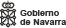 Anualidad corriente:90.000 euros2.ª anualidad:euros4.ª anualidad:euros1.ª anualidad:euros3.ª anualidad:eurosDATOS DE LA PERSONA O ENTIDAD SOLICITANTEDATOS DE LA PERSONA O ENTIDAD SOLICITANTEDATOS DE LA PERSONA O ENTIDAD SOLICITANTEDATOS DE LA PERSONA O ENTIDAD SOLICITANTEDATOS DE LA PERSONA O ENTIDAD SOLICITANTEDATOS DE LA PERSONA O ENTIDAD SOLICITANTENOMBRE Y APELLIDOS O RAZÓN SOCIALNOMBRE Y APELLIDOS O RAZÓN SOCIALNOMBRE Y APELLIDOS O RAZÓN SOCIALNOMBRE Y APELLIDOS O RAZÓN SOCIALNOMBRE Y APELLIDOS O RAZÓN SOCIALNOMBRE Y APELLIDOS O RAZÓN SOCIALDNI, NIF, NIE, CIFDNI, NIF, NIE, CIFDOMICILIODOMICILIODOMICILIOTELÉFONONúmeroESCALERAPISOC.P.C.P.POBLACIÓN[TACHAR LO QUE NO PROCEDA]ACTUANDO EN NOMBRE PROPIO O EN REPRESENTACIÓN DE*[TACHAR LO QUE NO PROCEDA]ACTUANDO EN NOMBRE PROPIO O EN REPRESENTACIÓN DE*[TACHAR LO QUE NO PROCEDA]ACTUANDO EN NOMBRE PROPIO O EN REPRESENTACIÓN DE*[TACHAR LO QUE NO PROCEDA]ACTUANDO EN NOMBRE PROPIO O EN REPRESENTACIÓN DE*[TACHAR LO QUE NO PROCEDA]ACTUANDO EN NOMBRE PROPIO O EN REPRESENTACIÓN DE*[TACHAR LO QUE NO PROCEDA]ACTUANDO EN NOMBRE PROPIO O EN REPRESENTACIÓN DE*NOMBRE Y APELLIDOS O RAZÓN SOCIALNOMBRE Y APELLIDOS O RAZÓN SOCIALNOMBRE Y APELLIDOS O RAZÓN SOCIALNOMBRE Y APELLIDOS O RAZÓN SOCIALNOMBRE Y APELLIDOS O RAZÓN SOCIALDNI, NIF, NIE, CIFDATOS A EFECTOS DE NOTIFICACIÓNDATOS A EFECTOS DE NOTIFICACIÓNDATOS A EFECTOS DE NOTIFICACIÓNDATOS A EFECTOS DE NOTIFICACIÓNDATOS A EFECTOS DE NOTIFICACIÓNDATOS A EFECTOS DE NOTIFICACIÓNNOMBRE Y APELLIDOS O RAZÓN SOCIALNOMBRE Y APELLIDOS O RAZÓN SOCIALNOMBRE Y APELLIDOS O RAZÓN SOCIALNOMBRE Y APELLIDOS O RAZÓN SOCIALNOMBRE Y APELLIDOS O RAZÓN SOCIALNOMBRE Y APELLIDOS O RAZÓN SOCIALDNI, NIF, NIE, CIFDNI, NIF, NIE, CIFDOMICILIODOMICILIODOMICILIODOMICILIONúmeroESCALERAPISOC.P.POBLACIÓNTELÉFONOFAXFAXCORREO ELECTRÓNICOCORREO ELECTRÓNICOCORREO ELECTRÓNICOCORREO ELECTRÓNICODATOS ENTIDADDATOS ENTIDADDATOS ENTIDADDATOS ENTIDADDATOS ENTIDADNombre completo de la ONGD/ENTIDAD y siglasNombre completo de la ONGD/ENTIDAD y siglasNombre completo de la ONGD/ENTIDAD y siglasCIFCIFDomicilio legal completoDomicilio legal completoDomicilio legal completoCódigo PostalCódigo PostalLocalidadProvinciaFecha ConstituciónFecha ConstituciónNaturaleza JurídicaTeléfonosFaxE-mail:Web:E-mail:Web:E-mail:Web:Persona responsable y coordinador del Proyecto (nombre y apellidos)Persona responsable y coordinador del Proyecto (nombre y apellidos)CargoCargoTfno. ContactoRepresentante Legal de la ONGD (nombre y apellidos)Representante Legal de la ONGD (nombre y apellidos)Representante Legal de la ONGD (nombre y apellidos)Representante Legal de la ONGD (nombre y apellidos)Tfno. Contacto–Se señalaran temáticas principales de actuación en cooperación al desarrollo, sensibilización y educación para el desarrollo de la entidad. Se hará referencia a las actividades realizadas por la ONGD solicitante en el último año en la ciudad de Pamplona, en el ámbito de la Sensibilización y la Educación para el Desarrollo. (Se señalarán actividades, fecha, lugar de realización y observaciones).–En el caso de que el proyecto sea presentado por una agrupación de ONGD se señalará el aporte específico de cada entidad al proyecto presentado en agrupación.Título del Proyecto (Maximo 95 caracteres con espacios)Título del Proyecto (Maximo 95 caracteres con espacios)¿Proyecto financiado anteriormente por el Ayuntamiento de Pamplona?¿Proyecto financiado anteriormente por el Ayuntamiento de Pamplona?Fecha InicioFecha FinalizaciónFINANCIACIÓN PREVISTA COSTO 
TOTAL PROYECTOFINANCIACIÓN PREVISTA COSTO 
TOTAL PROYECTOGASTOS PREVISTOS SOLICITADOS AYUNTAMIENTO DE PAMPLONAGASTOS PREVISTOS SOLICITADOS AYUNTAMIENTO DE PAMPLONAAyuntamiento de Pamplona (Cooperación)Relacionados con actividades:–Materiales y suministros–Recursos humanos–Locales–Otros----Ayuntamiento de Pamplona(Otros Programas)Relacionados con coordinación/Gestión proyecto (20%):–Recursos humanos–Otros--Gobierno de NavarraRelacionados con evaluación/sistematización del proyectoCorporaciones LocalesGastos Difusión (7%)Otras fuentes de financiación(Especificar):Otros GastosFondos propiosGastos Administrativos (7%)Total costo Proyecto... eurosTotal costo Proyecto Ayuntamiento Pamplona... eurosC2) Desglose presupuesto proyecto sensibilización:C2) Desglose presupuesto proyecto sensibilización:C2) Desglose presupuesto proyecto sensibilización:C2) Desglose presupuesto proyecto sensibilización:PARTIDAS DE GASTOAYUNTAMIENTO PAMPLONA 
(COOPERACIÓN)OTRAS 
APORTACIONES (*)OTRAS 
APORTACIONES (*)OTRAS 
APORTACIONES (*)OTRAS 
APORTACIONES (*)FONDOS 
PROPIOS ENTIDAD SOLICITANTETOTALA. COSTES DIRECTOSA. COSTES DIRECTOSA. COSTES DIRECTOSA. COSTES DIRECTOSA. COSTES DIRECTOSA. COSTES DIRECTOSA. COSTES DIRECTOSA. COSTES DIRECTOSA.I. Relacionados con actividades–Materiales y suministros–Recursos humanos–Locales–OtrosA.II. Relacionados con Coordinación y gestión del proyecto (20%)–Recursos humanos–OtrosA.III. Relacionados con Evaluación y Sistematización del Proyecto (20%)A.IV. Relacionados con Difusión de actividades a través de MM.CC.(7%)Subtotal costes directos% Sobre el Subtotal%%%%%%%B. COSTES DIRECTOSB. COSTES DIRECTOSB. COSTES DIRECTOSB. COSTES DIRECTOSB. COSTES DIRECTOSB. COSTES DIRECTOSB. COSTES DIRECTOSB. COSTES DIRECTOSB.I. Gastos administrativos de la ONGD solicitante(7%)Subtotal costes indirectos (7%)% Sobre el Subtotal%%%%%%%TOTAL GENERAL% Sobre el Total%%%%%%%(*) Indicar claramente el origen de las otras aportaciones: Gobierno de Navarra, Ayuntamientos, Universidades, fondos privados, etc. Si se cuenta con la Resolución de concesión de subvención correspondiente, deberá adjuntarse como Anexo.(*) Indicar claramente el origen de las otras aportaciones: Gobierno de Navarra, Ayuntamientos, Universidades, fondos privados, etc. Si se cuenta con la Resolución de concesión de subvención correspondiente, deberá adjuntarse como Anexo.(*) Indicar claramente el origen de las otras aportaciones: Gobierno de Navarra, Ayuntamientos, Universidades, fondos privados, etc. Si se cuenta con la Resolución de concesión de subvención correspondiente, deberá adjuntarse como Anexo.(*) Indicar claramente el origen de las otras aportaciones: Gobierno de Navarra, Ayuntamientos, Universidades, fondos privados, etc. Si se cuenta con la Resolución de concesión de subvención correspondiente, deberá adjuntarse como Anexo.(*) Indicar claramente el origen de las otras aportaciones: Gobierno de Navarra, Ayuntamientos, Universidades, fondos privados, etc. Si se cuenta con la Resolución de concesión de subvención correspondiente, deberá adjuntarse como Anexo.(*) Indicar claramente el origen de las otras aportaciones: Gobierno de Navarra, Ayuntamientos, Universidades, fondos privados, etc. Si se cuenta con la Resolución de concesión de subvención correspondiente, deberá adjuntarse como Anexo.(*) Indicar claramente el origen de las otras aportaciones: Gobierno de Navarra, Ayuntamientos, Universidades, fondos privados, etc. Si se cuenta con la Resolución de concesión de subvención correspondiente, deberá adjuntarse como Anexo.(*) Indicar claramente el origen de las otras aportaciones: Gobierno de Navarra, Ayuntamientos, Universidades, fondos privados, etc. Si se cuenta con la Resolución de concesión de subvención correspondiente, deberá adjuntarse como Anexo.Título del proyecto:Nombre de la ONGD:Año de la Convocatoria en que se financió el Proyecto:Periodo que cubre el informe:Fecha de elaboración del informe:Persona de contacto en Pamplona y Número de teléfono:Documentación presentadaDocumentación presentadaInforme narrativo, de desarrollo del proyectoInforme financiero, según el presente modeloListado completo de gastos realizadosComprobantes de los gastos realizados: relación de originales o copias compulsadas de las facturas justificativas (incluidos gastos administrativos, si hubiera lugar)Documento acreditativo de pago o recibí.COSTE TOTAL DEL PROYECTO Y FINANCIADORESEUROS% (COSTE SOBRE EL TOTAL)Subvención del Ayuntamiento de PamplonaFecha de IngresoAporte otras financiaciones al proyectoCosto Total proyecto ejecutadoEUROSGasto justificado en este informe a imputar a subvención Ayuntamiento de PamplonaGasto justificado en este informe a imputar a subvención Ayuntamiento de PamplonaGastos justificados en informes anterioresGastos justificados en informes anterioresGasto justificado en este informe a imputar a otras financiaciones:––Gasto justificado en este informe a imputar a otras financiaciones:––TOTAL JUSTIFICADOTOTAL JUSTIFICADOCONCEPTONÚMERO DE ORDEN DE LA FACTURA Y FECHAVALOR EN EUROSGASTOS DIRECTOS:Gastos relacionados con actividades:–Materiales y suministros–Recursos humanos–Locales–OtrosGastos relacionados con coordinación/gestión del proyecto:–Recursos humanos–OtrosGastos relacionados con evaluación/sistematización proyecto:Otros gastos directos:Gastos de DifusiónGASTOS INDIRECTOS:Gastos administrativosTOTALFINANCIADOR 
Y CONCEPTONÚMERO DE ORDEN 
DE LA FACTURA (*)Y FECHA DE EMISIÓNVALOR 
EN EUROSFinanciador número 1:–Concepto 1–Concepto 2–...Financiador número 2:–Concepo 1TOTALCONCEPTOPREVISTO (euros)EJECUTADO (euros)GASTOS DIRECTOS:Gastos relacionados con actividades:–Materiales y Suministros–Recursos humanos–Locales–OtrosGastos relacionados con coordinacion/ gestión del proyecto:–Recursos humanos–OtrosGastos relacionados con evaluacion/ sistematizacion deproyecto:Gastos relacionados con difusion medios de comunicación:GASTOS INDIRECTOS:Gastos administrativosTOTALC2. Desglose del presupuesto final del proyecto sensibilización.C2. Desglose del presupuesto final del proyecto sensibilización.C2. Desglose del presupuesto final del proyecto sensibilización.C2. Desglose del presupuesto final del proyecto sensibilización.C2. Desglose del presupuesto final del proyecto sensibilización.C2. Desglose del presupuesto final del proyecto sensibilización.PARTIDAS DE GASTOAYUNTAMIENTO PAMPLONA 
(COOPERACIÓN)OTRAS APORTACIONES (*)OTRAS APORTACIONES (*)OTRAS APORTACIONES (*)FONDOS PROPIOS ENTIDAD SOLICITANTEFONDOS PROPIOS ENTIDAD SOLICITANTETOTALA. COSTES DIRECTOSA. COSTES DIRECTOSA. COSTES DIRECTOSA. COSTES DIRECTOSA. COSTES DIRECTOSA. COSTES DIRECTOSA. COSTES DIRECTOSA. COSTES DIRECTOSA.I. Relacionados con actividades–Materiales y suministros–Recursos humanos–Locales–OtrosA.II. Relacionados con Coordinación y gestión del proyecto (20%)–Recursos humanos–OtrosA.III. Relacionados con Evaluación y Sistematización del Proyecto (20%)A.IV. Relacionados con Difusión de actividades a través de MM.CC.(7%)Subtotal costes directos% Sobre el Subtotal%%%%%%%B. COSTES DIRECTOSB. COSTES DIRECTOSB. COSTES DIRECTOSB. COSTES DIRECTOSB. COSTES DIRECTOSB. COSTES DIRECTOSB. COSTES DIRECTOSB. COSTES DIRECTOSB.I. Gastos administrativos de la ONGD solicitante (7%)Subtotal costes indirectos (7%)% Sobre el Subtotal%%%%%%%TOTAL GENERAL% Sobre el Total%%%%%%%(*) Indicar claramente el origen de las otras aportaciones: Gobierno de Navarra, Ayuntamientos, Universidades, fondos privados, etc. Si se cuenta con la Resolución de concesión de subvención correspondiente, deberá adjuntarse como Anexo.(*) Indicar claramente el origen de las otras aportaciones: Gobierno de Navarra, Ayuntamientos, Universidades, fondos privados, etc. Si se cuenta con la Resolución de concesión de subvención correspondiente, deberá adjuntarse como Anexo.(*) Indicar claramente el origen de las otras aportaciones: Gobierno de Navarra, Ayuntamientos, Universidades, fondos privados, etc. Si se cuenta con la Resolución de concesión de subvención correspondiente, deberá adjuntarse como Anexo.(*) Indicar claramente el origen de las otras aportaciones: Gobierno de Navarra, Ayuntamientos, Universidades, fondos privados, etc. Si se cuenta con la Resolución de concesión de subvención correspondiente, deberá adjuntarse como Anexo.(*) Indicar claramente el origen de las otras aportaciones: Gobierno de Navarra, Ayuntamientos, Universidades, fondos privados, etc. Si se cuenta con la Resolución de concesión de subvención correspondiente, deberá adjuntarse como Anexo.(*) Indicar claramente el origen de las otras aportaciones: Gobierno de Navarra, Ayuntamientos, Universidades, fondos privados, etc. Si se cuenta con la Resolución de concesión de subvención correspondiente, deberá adjuntarse como Anexo.(*) Indicar claramente el origen de las otras aportaciones: Gobierno de Navarra, Ayuntamientos, Universidades, fondos privados, etc. Si se cuenta con la Resolución de concesión de subvención correspondiente, deberá adjuntarse como Anexo.(*) Indicar claramente el origen de las otras aportaciones: Gobierno de Navarra, Ayuntamientos, Universidades, fondos privados, etc. Si se cuenta con la Resolución de concesión de subvención correspondiente, deberá adjuntarse como Anexo.En Pamplona/Iruña a ................de ....................de 201....En Pamplona/Iruña a ................de ....................de 201....En Pamplona/Iruña a ................de ....................de 201....En Pamplona/Iruña a ................de ....................de 201....En Pamplona/Iruña a ................de ....................de 201....En Pamplona/Iruña a ................de ....................de 201....En Pamplona/Iruña a ................de ....................de 201....En Pamplona/Iruña a ................de ....................de 201....SOLICITUD DE ABONO POR TRANSFERENCIASOLICITUD DE ABONO POR TRANSFERENCIASOLICITUD DE ABONO POR TRANSFERENCIASOLICITANTE - ACREEDOR(Si es la primera que vez que presenta esta solicitud deberá acompañar fotocopia de NIF o CIF)SOLICITANTE - ACREEDOR(Si es la primera que vez que presenta esta solicitud deberá acompañar fotocopia de NIF o CIF)SOLICITANTE - ACREEDOR(Si es la primera que vez que presenta esta solicitud deberá acompañar fotocopia de NIF o CIF)SOLICITANTE - ACREEDOR(Si es la primera que vez que presenta esta solicitud deberá acompañar fotocopia de NIF o CIF)SOLICITANTE - ACREEDOR(Si es la primera que vez que presenta esta solicitud deberá acompañar fotocopia de NIF o CIF)Apellidos y nombre (o Razón Social)Apellidos y nombre (o Razón Social)Apellidos y nombre (o Razón Social)Apellidos y nombre (o Razón Social)NIF/DNIDirección (Nombre de la calle, plaza, avda...)Dirección (Nombre de la calle, plaza, avda...)Número, escalera, piso, puertaNúmero, escalera, piso, puertaTeléfonoCódigo PostalLocalidadProvinciaProvinciaProvinciaCUENTA BANCARIACUENTA BANCARIATitular de la cuenta (Debe coincidir con el nombre y dos apellidos o razón social del solicitante-acreedor)Titular de la cuenta (Debe coincidir con el nombre y dos apellidos o razón social del solicitante-acreedor)Código IBAN: __ __ __ __ __ __ __ __ __ __ __ __ __ __ __ __ __ __ __ __ __ __ __ __CERTIFICACIÓN BANCARIA(Cuando el titular de la cuenta sea una persona física bastará con que aporte fotocopia de la libreta de ahorro, cheque, extracto remitido por el Banco o de cualquier otro documento donde consten el nombre del titular y los datos bancarios con 24 dígitos)CERTIFICACIÓN BANCARIA(Cuando el titular de la cuenta sea una persona física bastará con que aporte fotocopia de la libreta de ahorro, cheque, extracto remitido por el Banco o de cualquier otro documento donde consten el nombre del titular y los datos bancarios con 24 dígitos)Don/Doña(Nombre y dos apellidos) (Cargo o empleo)y Don/Doña(Nombre y dos apellidos) (Cargo o empleo)apoderados del BancoCERTIFICAN:Que existe una cuenta abierta con los datos reseñados en el apartado de “cuenta bancaria” precedente y para que conste a efectos de domiciliación de los pagos que deba hacer el AYUNTAMIENTO DE PAMPLONA aD. NIF/DNI(Nombre y dos apellidos) (Cargo o empleo)expiden la presente certificación en , a(Lugar) (Fecha)(Esta certificación debe llevar la firma o firmas de los apoderados y el sello de la entidad bancaria).Don/Doñaen nombre(Nombre del solicitante o persona que lo representa)de (1)solicita a la Tesorería del Ayuntamiento de Pamplona que los libramientos que se expidan a su favor sean abonados en la cuenta reseñada en el apartado de “cuenta bancaria” y queda enterado de que cualquier cambio de cuenta bancaria para pagos deberá realizarse por este mismo procedimiento...........................................................,a .................................. de ................................. de............................(Firma del solicitante)(1) Indique si actúa en nombre propio o la persona o entidad que representa, en cuyo caso reseñe los datos del poder en el apartado siguiente:(Nombre del solicitante o persona que lo representa)de (1)solicita a la Tesorería del Ayuntamiento de Pamplona que los libramientos que se expidan a su favor sean abonados en la cuenta reseñada en el apartado de “cuenta bancaria” y queda enterado de que cualquier cambio de cuenta bancaria para pagos deberá realizarse por este mismo procedimiento...........................................................,a .................................. de ................................. de............................(Firma del solicitante)(1) Indique si actúa en nombre propio o la persona o entidad que representa, en cuyo caso reseñe los datos del poder en el apartado siguiente:PODERPODERNombre del Notario ante el que se ha otorgado la escritura)Localidad de residencia del NotarioNúmero de ProtocoloFecha expedición escrituraEste impreso debe remitirse a: Ayuntamiento de Pamplona (Área de Hacienda Local) -Departamento de Recaudación y Tesorería-calle Mercado, 7-9 2.ª planta 31001 (Pamplona).Este impreso debe remitirse a: Ayuntamiento de Pamplona (Área de Hacienda Local) -Departamento de Recaudación y Tesorería-calle Mercado, 7-9 2.ª planta 31001 (Pamplona).Protección de datos.–En cumplimiento de la Ley Orgánica 15/1999, de 13 de diciembre, de Protección de Datos de Carácter Personal, se le informa que los datos de carácter personal facilitados en el presenteimpreso, se utilizarán exclusivamente para el ejercicio de las competencias propias de esta Administración con la finalidad de gestión de pagos y serán incorporados a los ficheros que conforman la base de datos del Área de Hacienda local del Ayuntamiento de Pamplona. Podrá ejercer su derecho de acceso, rectificación, cancelación y oposición dirigiéndose al Registro General, a los Registros Auxiliares o a la Sede Electrónica en www.pamplona.es.Protección de datos.–En cumplimiento de la Ley Orgánica 15/1999, de 13 de diciembre, de Protección de Datos de Carácter Personal, se le informa que los datos de carácter personal facilitados en el presenteimpreso, se utilizarán exclusivamente para el ejercicio de las competencias propias de esta Administración con la finalidad de gestión de pagos y serán incorporados a los ficheros que conforman la base de datos del Área de Hacienda local del Ayuntamiento de Pamplona. Podrá ejercer su derecho de acceso, rectificación, cancelación y oposición dirigiéndose al Registro General, a los Registros Auxiliares o a la Sede Electrónica en www.pamplona.es.L1506326L1506326